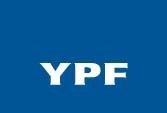 Ciudad Autónoma de Buenos Aires, 29 de abril de 2022Señores:Comisión Nacional de Valores25 de Mayo 175Ciudad Autónoma de Buenos Aires PresenteRef.: Designación del Comité de Auditoría de YPFDe nuestra consideración:Nos dirigimos a Uds. con el objeto de dar cumplimiento a lo dispuesto por la normativa vigente de la Comisión Nacional de Valores.En tal sentido se informa que el Directorio de la Sociedad en su reunión del 29 de abril del corriente resolvió aprobar la integración del Comité de Auditoría, el que quedó conformado de la siguiente manera:Se informa que el Sr. Demian Panigo reviste la condición de Experto Financiero del Comité de Auditoría (“Audit Committee Financial Expert”).Sin otro particular, saludamos a Uds. muy atentamente.  Pablo CalderoneResponsable de Relaciones con el MercadoYPF S.A. CargoNombresCondiciónPresidenteRamiro Gerardo ManzanalIndependienteMiembros TitularesEmilio Javier Guiñazú FaderIndependienteDemian Tupac PanigoIndependiente